M. E. S. College of Arts, Commerce and Science‘Vidyasagara’ Prof.  M.P.L. Sastry road, 15th cross, Malleswaram, Bengaluru - 560003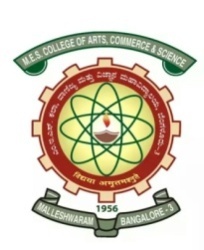 NAAC accredited with ‘A’ gradePost Graduate Department of Mathematics “Matribhasha Diwas” on 20-02-2020This day is celebrated as International Mother Language Day to bring awareness of liguistic and cultural traditions throughout the world. The following programmes are arranged:Display of Books in Matribhasha,Lecture Competetion,Reading of Kannada books. Prof. Achala L. Nargund					         		 Dr. JanardhanP. G. Department of Mathematics			    	          		Principal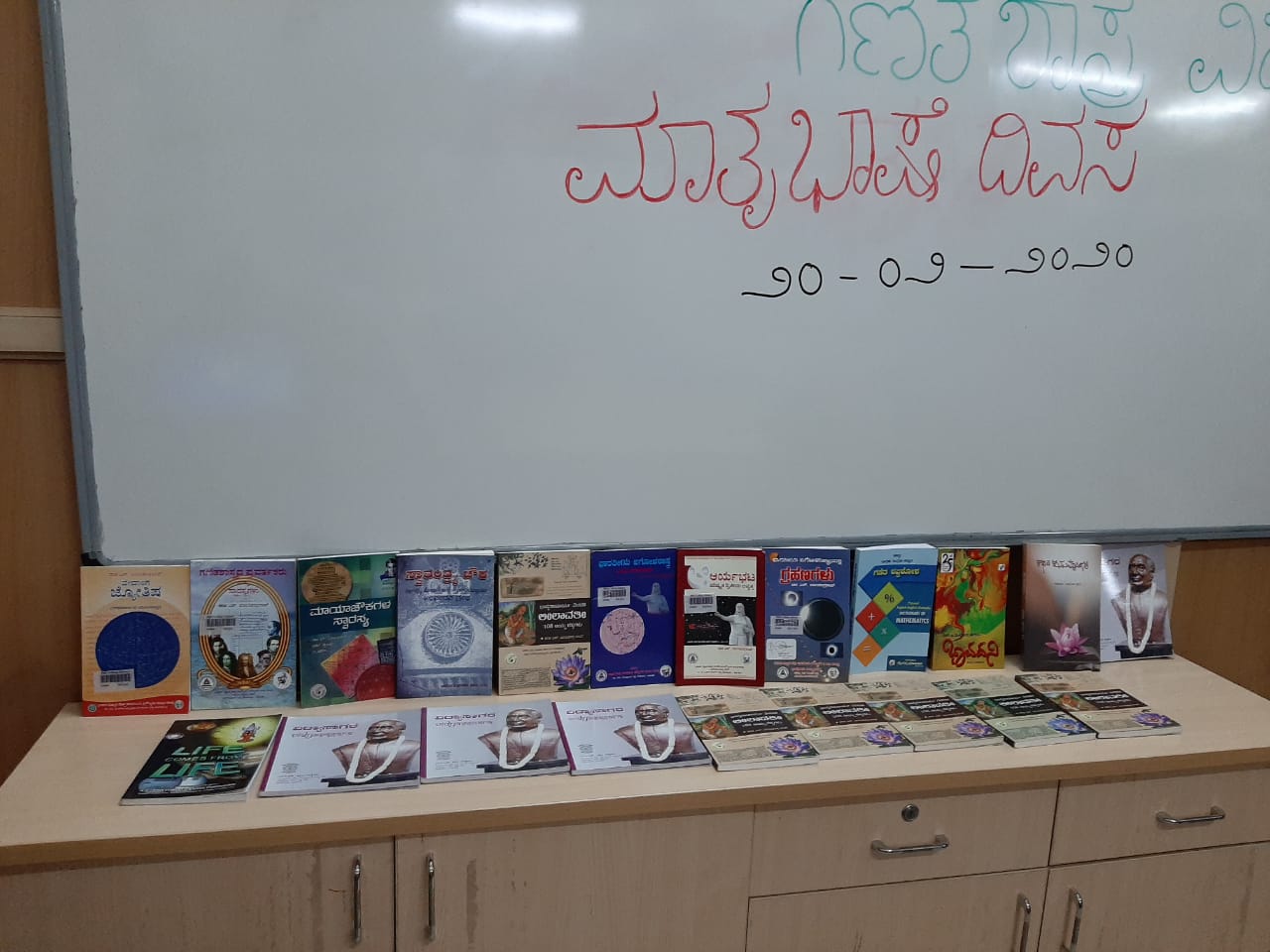 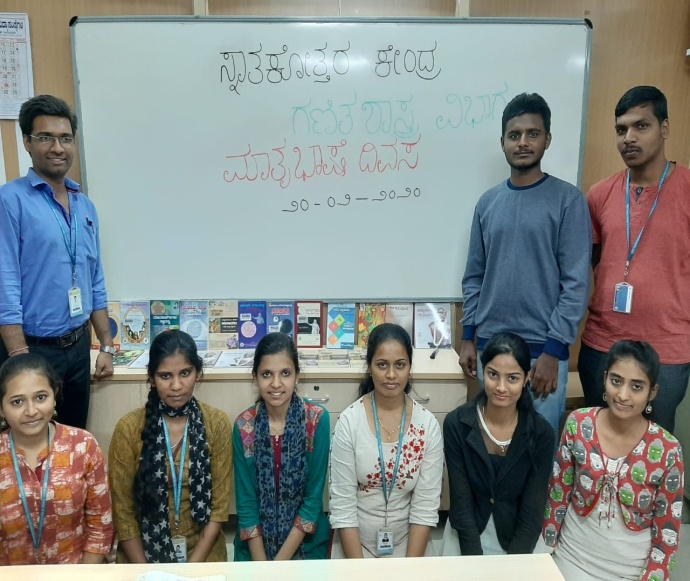 Report	The Post Graduate Department of Mathematics of M.E.S. College of Arts, Commerce and Science celebrated Matribhasha diwas on 20/02/2020. Many Kannada books authored by Dr. S. Balachandra Rao, Shylaja and Shakuntala Devi on various topics of Mathematics, Physics, Astrophysics and Astrolonomy were exhibited in the department. Students read extracts from these books. Students also took part in the lecture competition organized by the department. The topic was “Applications of Mathematics in your Matribhasha.”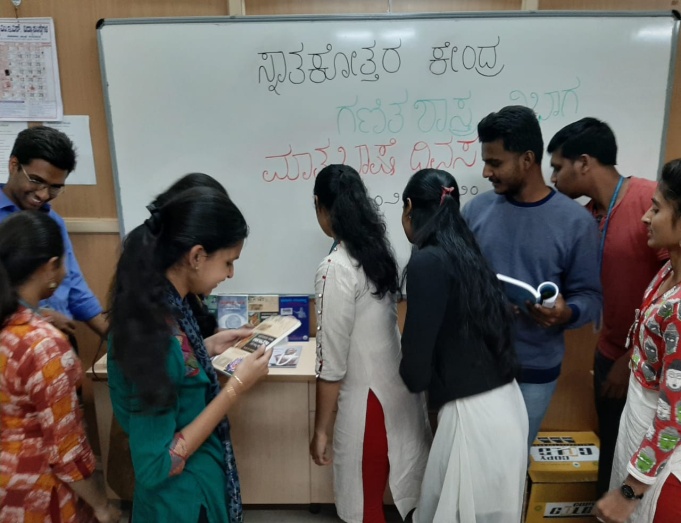 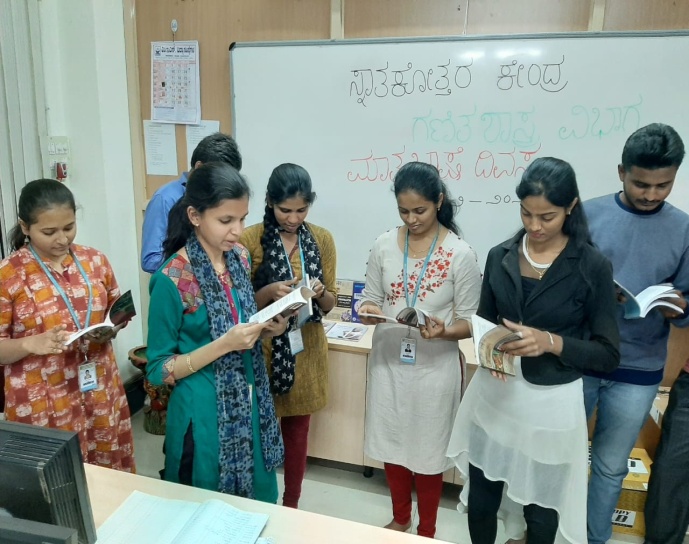 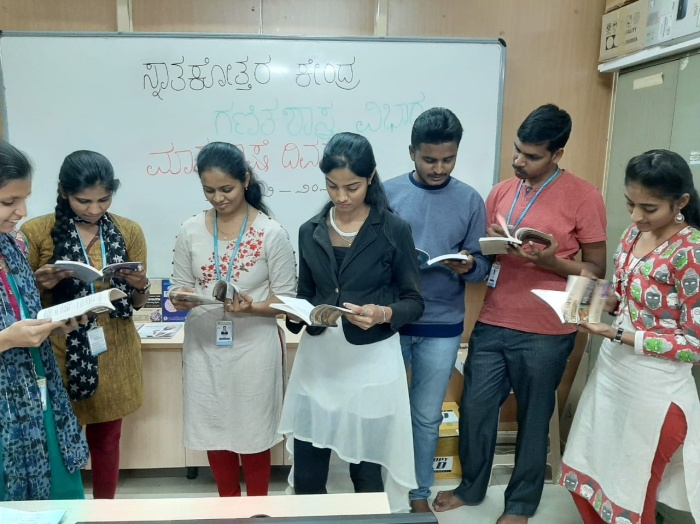 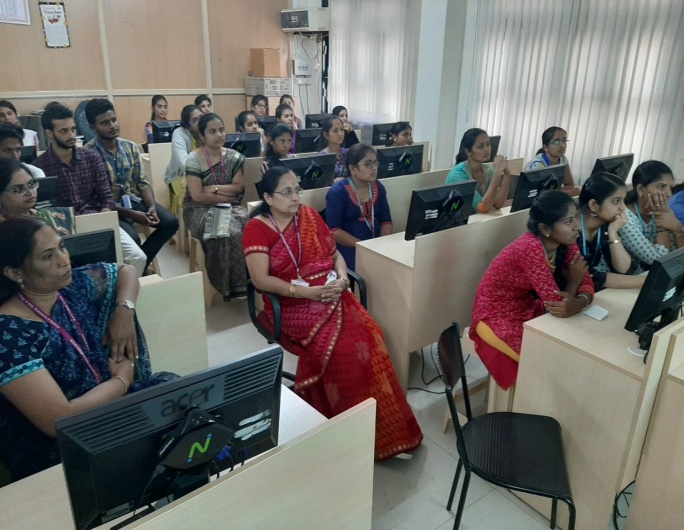 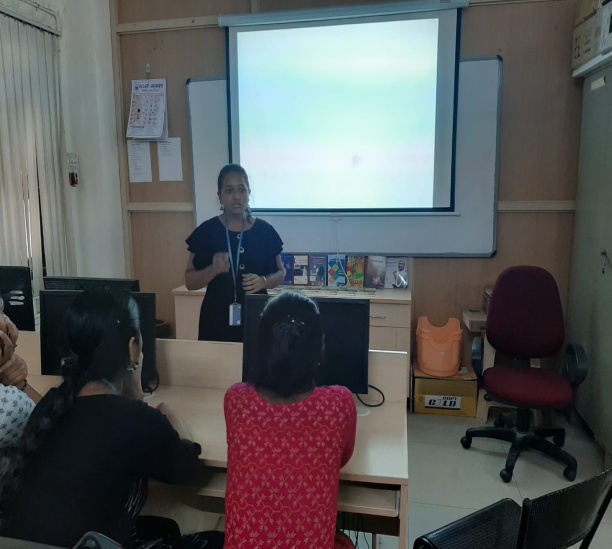 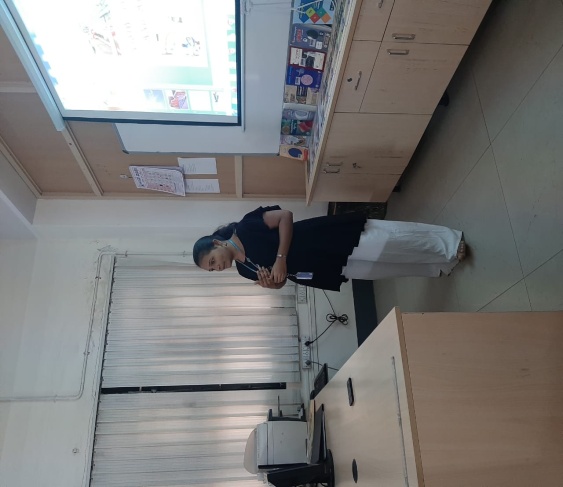 